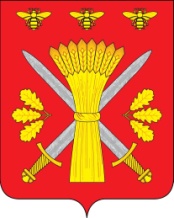 РОССИЙСКАЯ ФЕДЕРАЦИЯОРЛОВСКАЯ ОБЛАСТЬАДМИНИСТРАЦИЯ ТРОСНЯНСКОГО РАЙОНАПОСТАНОВЛЕНИЕот 6 мая 2020 г.                                                                            № 93          с. ТроснаО внесении изменений в постановление администрации Троснянского района от 20 июня 2019 года № 158 «Об утверждении Порядка установления и использования полос отвода и придорожных полосавтомобильных дорог местного значенияТроснянского района»В целях приведения нормативных правовых актов администрации Троснянского района в соответствие с федеральным законодательством, руководствуясь Федеральным законом от 06.10.2003 года №131-ФЗ «Об общих принципах организации местного самоуправления в Российской Федерации», администрация Троснянского района постановляет:1. Исключить слова «и придорожных полос» из заголовка постановления от 20 июня 2019 года № 158 «Об утверждении Порядка установления и использования полос отвода и придорожных полос автомобильных дорог местного значения Троснянского района».2. На основании п. 9 ст. 26 № 257-ФЗ «Об автомобильных дорогах и о дорожной деятельности в Российской Федерации и о внесении изменений в отдельные законодательные акты Российской Федерации» признать утратившим силу приложение 2 к постановлению администрации Троснянского района от 20.06.2019 № 158 «Об утверждении Порядка установления и использования полос отвода и придорожных полос автомобильных дорог местного значения Троснянского района».3. Контроль за исполнением настоящего постановления возложить на заместителя главы администрации А. В. Фроловичева. Глава района                                                                                А. И. Насонов